VABILO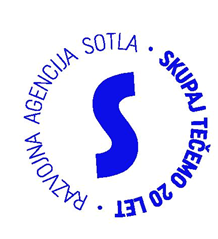 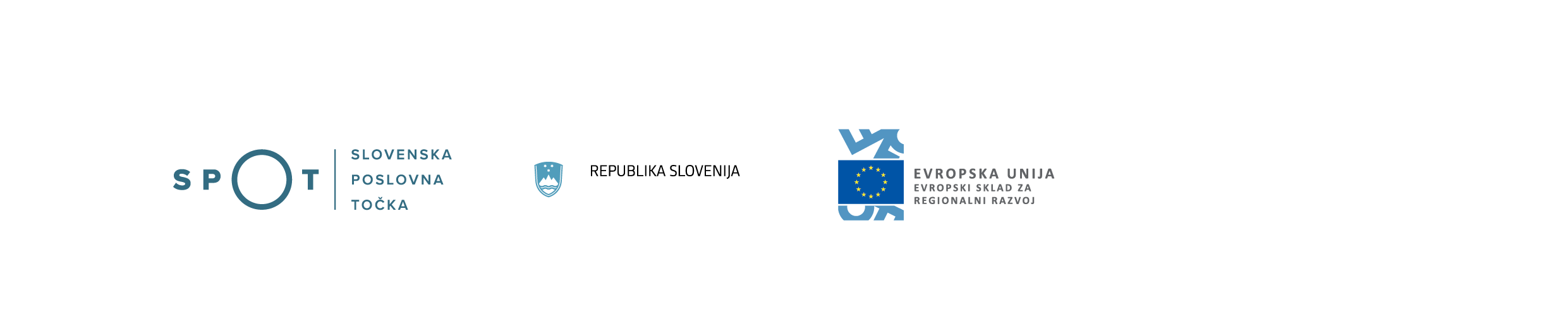 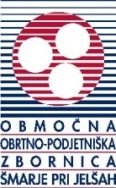 SPOT Svetovanje Savinjska vabi na spletni seminar z naslovom: »Poslovno komuniciranje in poslovni bonton za podjetnike«.  Seminar bo izveden v torek, 19. oktobra 2021, z začetkom ob 9. uri.Vsebina seminarja:pravila sodobnega evropskega bontona,točnost – kakšne zamude so še sprejemljive, kakšne zapovedi nam prinašajo družbeni dogodki, sestanki, konference,corona bonton in srečanja na daljavo,nasveti glede delovnega bontona,sprejem poslovnih partnerjev, gostov, strank, dobrodošlica,olikan poslovni sestanek,upoštevanje prednostnega vrstnega reda in poznavanje pravil,neverbalna komunikacija,uporaba stacionarnih in prenosnih telefonov,delovni zajtrki, poslovna kosila in večerje,kultura oblačenja,kultura obdarovanja v poslovnem svetu,elektronska komunikacija, elektronska pošta, internet, …Spletni seminar je namenjen mikro, malim in srednje velikim podjetjem, trajal bo dve pedagoški uri in je za udeležence brezplačen. Organizira ga Razvojna agencija Sotla, SPOT Svetovanje Savinjska, v sodelovanju z OOZ Šmarje pri Jelšah in OOZ Šentjur.Izvajalka: Bojana Košnik Čuk, strokovnjakinja za bonton in protokol, lastnica podjetja Bonton d.o.o., izkušena predavateljica ter avtorica knjige 24 ur poslovnega bontona. Skrbela je za protokol na Ministrstvu za zunanje zadeve, Službi Vlade RS za evropske zadeve, Vladi RS - Servisu za protokolarne storitve Brdo, Mestni občini Ljubljana in Ministrstvu za obrambo. Potek spletnega seminarja: Spletni seminar bo potekal v ON-LINE obliki (v živo), in sicer med 9.00 in 10.30.Prijava: Udeležba na predavanju je za vse udeležence brezplačna, obvezna je prijava preko e-prijavnice. Prijave zbiramo do petka, 15. oktobra 2021, oziroma do zapolnitve prostih mest.Vsa navodila in napotke za sledenje spletnemu seminarju boste pred izvedbo spletnega seminarja prejeli na vaš elektronski naslov.Vabljeni, da se nam pridružite.